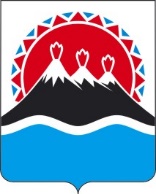 РЕГИОНАЛЬНАЯ СЛУЖБА ПО ТАРИФАМ И ЦЕНАМ КАМЧАТСКОГО КРАЯПОСТАНОВЛЕНИЕ                   г. Петропавловск-КамчатскийВ соответствии с Федеральным законом от 26.03.2003 № 35-ФЗ «Об электроэнергетике», постановлением Правительства Российской Федерации от 29.12.2011 № 1178 «О ценообразовании в области регулируемых цен (тарифов) в электроэнергетике», приказами Федеральной службы по тарифам России от 17.02.2012 № 98-э «Об утверждении Методических указаний по расчету тарифов на услуги по передаче электрической энергии, устанавливаемых с применением метода долгосрочной индексации необходимой валовой выручки», от 18.03.2015 № 421-э «Об утверждении Методических указаний по определению базового уровня операционных, подконтрольных расходов территориальных сетевых организаций, необходимых для осуществления регулируемой деятельности, и индекса эффективности операционных, подконтрольных расходов с применением метода сравнения аналогов и внесении изменений в приказы ФСТ России от 17.02.2012 № 98-э и от 30.03.2012 № 228-э», от 26.10.2010 № 254-э/1 «Об утверждении методических указаний по расчету и применению понижающих (повышающих) коэффициентов, позволяющих обеспечить соответствие уровня тарифов, установленных для организаций, осуществляющих регулируемую деятельность, уровню надежности и качества поставляемых товаров и оказываемых услуг», приказом ФАС России от 19.06.2018 № 834/18 «Об утверждении Регламента установления цен (тарифов) и (или) их предельных уровней, предусматривающего порядок регистрации, принятия к рассмотрению и выдачи отказов в рассмотрении заявлений об установлении цен (тарифов) и (или) их пре-дельных уровней, и формы решения органа исполнительной власти субъекта Российской Федерации в области государственного регулирования тарифов», приказом Минэнерго России от 29.11.2016 № 1256 «Об утверждении методических указаний по расчету уровня надежности и качества поставляемых товаров и оказываемых услуг для организации по управлению единой национальной (общероссийской) электрической сетью и территориальных сетевых организаций», постановлением Правительства Камчатского края от 19.12.2008 № 424-П «Об  утверждении Положения о Региональной службе по тарифам и ценам Камчатского края», протоколом Правления Региональной службы по тарифам и ценам Камчатского края от ХХ.ХХ.2022 № ХХПОСТАНОВЛЯЮ:1.  Утвердить долгосрочные параметры регулирования для МУП «ТЭСК» устанавливаемые на 2023 - 2027 годы, в отношении которого тарифы на услуги по передаче электрической энергии устанавливаются на основе долгосрочных параметров регулирования деятельности территориальных сетевых организаций, согласно приложению 1 к настоящему постановлению.2. Утвердить НВВ МУП «ТЭСК» на долгосрочный период регулирования (без учета оплаты потерь) на 2023-2027 годы, согласно приложению 2 к настоящему постановлению.3. Утвердить и ввести в действие индивидуальные тарифы на услуги по передаче электрической энергии для взаиморасчетов между ПАО «Камчатскэнерго» и МУП «ТЭСК» на 2023 - 2027 годы с календарной разбивкой, согласно приложению 3 к настоящему постановлению.4. Настоящее постановление вступает в силу через десять дней после его официального опубликования.Приложение 1к постановлению Региональной службыпо тарифам и ценам Камчатского края от ХХ.ХХ.2022 № ХХДолгосрочные параметры регулирования для МУП «ТЭСК», устанавливаемые на 2023-2027 годы,в отношении которой тарифы на услуги по передаче электрической энергии устанавливаются на основедолгосрочных параметров регулирования деятельности территориальных сетевых организацийПриложение 2к постановлению Региональной службы по тарифам и ценам Камчатского края от ХХ.ХХ.2022 № ХХНВВ МУП «ТЭСК» на долгосрочный период регулирования (без учета оплаты потерь) на 2023 – 2027 годыПриложение 3к постановлению Региональной службы по тарифам и ценам Камчатского края от ХХ.ХХ.2019 № ХХИндивидуальные тарифы на услуги по передаче электрической энергии для взаиморасчетов между ПАО «Камчатскэнерго» и МУП «ТЭСК» на 2023 - 2027 годы[Дата регистрации]№[Номер документа]Об установлении тарифов на услуги по передаче электрической энергии по сетям МУП «ТЭСК» на 2023 - 2027 годыВременно исполняющий обязанности руководителя [горизонтальный штамп подписи 1]В.А. ГубинскийN п/пНаименование сетевой организации в субъекте Российской ФедерацииГодБазовый уровень подконтрольных расходовИндекс эффективности подконтрольных расходовКоэффициент эластичности подконтрольных расходов по количеству активовУровень потерь электрической энергии при ее передаче по электрическим сетямПоказатель средней продолжительности прекращения передачи электрической энергии на точку поставкиПоказатель средней частоты прекращения передачи электрической энергии на точку поставкиПоказатель уровня качества оказываемых услугN п/пНаименование сетевой организации в субъекте Российской ФедерацииГодмлн. руб.%%%часшт123456789101МУП «ТЭСК»2023 год24,708--1,930,012960,0021611МУП «ТЭСК»2024 годХ10,75Х0,012770,0021311МУП «ТЭСК»2025 годХ10,75Х0,012570,0021011МУП «ТЭСК»2026 годХ10,75Х0,012570,0021011МУП «ТЭСК»2027 годХ10,75Х0,012570,002101N п/пНаименование сетевой организации в субъекте Российской ФедерацииГодНВВ МУП «ТЭСК» без учета оплаты потерьN п/пНаименование сетевой организации в субъекте Российской ФедерацииГодтыс. руб.1.МУП «ТЭСК»2023 год35 0401.МУП «ТЭСК»2024 год36 7681.МУП «ТЭСК»2025 год37 7071.МУП «ТЭСК»2025 год37 7071.МУП «ТЭСК»2025 год37 707Наименование сетевых   
организаций1 полугодие 1 полугодие 1 полугодие 2 полугодие 2 полугодие 2 полугодие Наименование сетевых   
организацийДвухставочный тарифДвухставочный тарифОдноста-   
вочный     
тарифДвухставочный тарифДвухставочный тарифОдноставочный тарифНаименование сетевых   
организацийставка за 
содержание 
электрических     
сетейставка на 
оплату     
технологического    
расхода   (потерь)Односта-   
вочный     
тарифставка за 
содержание 
электрических     
сетейставка     
на оплату 
технологического    
расхода    (потерь)Одноставочный тарифНаименование сетевых   
организацийруб./МВт·месруб./МВт·чруб./кВт·чруб./МВт·месруб./МВт·чруб./кВт·ч1234567ПАО «Камчатскэнерго» и МУП «ТЭСК»01.01.2023 г. - 30.06.2023 г.01.01.2023 г. - 30.06.2023 г.01.01.2023 г. - 30.06.2023 г.01.07.2023 г. - 31.12.2023 г.01.07.2023 г. - 31.12.2023 г.01.07.2023 г. - 31.12.2023 г.ПАО «Камчатскэнерго» и МУП «ТЭСК»498 968139,431,181484 703160,321,172ПАО «Камчатскэнерго» и МУП «ТЭСК»01.01.2024 г. - 30.06.2024 г.01.01.2024 г. - 30.06.2024 г.01.01.2024 г. - 30.06.2024 г.01.07.2024 г. - 31.12.2024 г.01.07.2024 г. - 31.12.2024 г.01.07.2024 г. - 31.12.2024 г.ПАО «Камчатскэнерго» и МУП «ТЭСК»516 069160,341,237516 075166,251,243ПАО «Камчатскэнерго» и МУП «ТЭСК»01.01.2025 г. - 30.06.2025 г.01.01.2025 г. - 30.06.2025 г.01.01.2025 г. - 30.06.2025 г.01.07.2025 г. - 31.12.2025 г.01.07.2025 г. - 31.12.2025 г.01.07.2025 г. - 31.12.2025 г.ПАО «Камчатскэнерго» и МУП «ТЭСК»529 260166,271,271529 266172,901,277ПАО «Камчатскэнерго» и МУП «ТЭСК»01.01.2026 г. - 30.06.2026 г.01.01.2026 г. - 30.06.2026 г.01.01.2026 г. - 30.06.2026 г.01.07.2026 г. - 31.12.2026 г.01.07.2026 г. - 31.12.2026 г.01.07.2026 г. - 31.12.2026 г.ПАО «Камчатскэнерго» и МУП «ТЭСК»529 260166,27529 260166,27529 260166,27ПАО «Камчатскэнерго» и МУП «ТЭСК»01.01.2027 г. - 30.06.2027 г.01.01.2027 г. - 30.06.2027 г.01.01.2027 г. - 30.06.2027 г.01.07.2027 г. - 31.12.2027 г.01.07.2027 г. - 31.12.2027 г.01.07.2027 г. - 31.12.2027 г.ПАО «Камчатскэнерго» и МУП «ТЭСК»529 260166,27529 260166,27529 260166,27